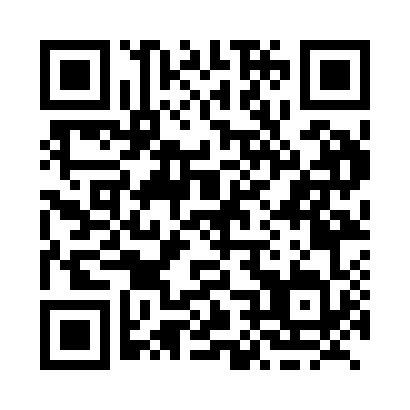 Prayer times for Uigg, Prince Edward Island, CanadaWed 1 May 2024 - Fri 31 May 2024High Latitude Method: Angle Based RulePrayer Calculation Method: Islamic Society of North AmericaAsar Calculation Method: HanafiPrayer times provided by https://www.salahtimes.comDateDayFajrSunriseDhuhrAsrMaghribIsha1Wed4:195:571:086:108:209:582Thu4:175:551:086:118:2210:003Fri4:155:541:086:118:2310:024Sat4:135:521:086:128:2410:045Sun4:115:511:086:138:2610:066Mon4:095:501:086:148:2710:087Tue4:075:481:086:158:2810:098Wed4:055:471:086:158:2910:119Thu4:035:451:086:168:3110:1310Fri4:015:441:086:178:3210:1511Sat3:595:431:086:188:3310:1712Sun3:575:421:086:188:3410:1913Mon3:555:401:086:198:3610:2114Tue3:545:391:086:208:3710:2315Wed3:525:381:086:208:3810:2416Thu3:505:371:086:218:3910:2617Fri3:485:361:086:228:4010:2818Sat3:465:351:086:228:4110:3019Sun3:455:341:086:238:4310:3220Mon3:435:331:086:248:4410:3421Tue3:415:321:086:248:4510:3522Wed3:405:311:086:258:4610:3723Thu3:385:301:086:268:4710:3924Fri3:375:291:086:268:4810:4125Sat3:355:281:086:278:4910:4226Sun3:345:271:086:288:5010:4427Mon3:325:261:096:288:5110:4628Tue3:315:261:096:298:5210:4729Wed3:305:251:096:298:5310:4930Thu3:285:241:096:308:5410:5031Fri3:275:241:096:318:5510:52